Hola wakeupers!¡Ya estamos listas para todo! Estamos como siempre súper contentas de hacer los desafíos y de organizar todo. Tenemos muchas ganas de presentar nuestro proyecto ante todos vosotros y podáis disfrutar tanto como nosotras al realizarlo. Aquí os dejamos nuestro cartel. Está puesto por todas las clases de nuestro instituto.Saludos desde Monesterio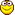 ¡ACTITUD WAKE UP!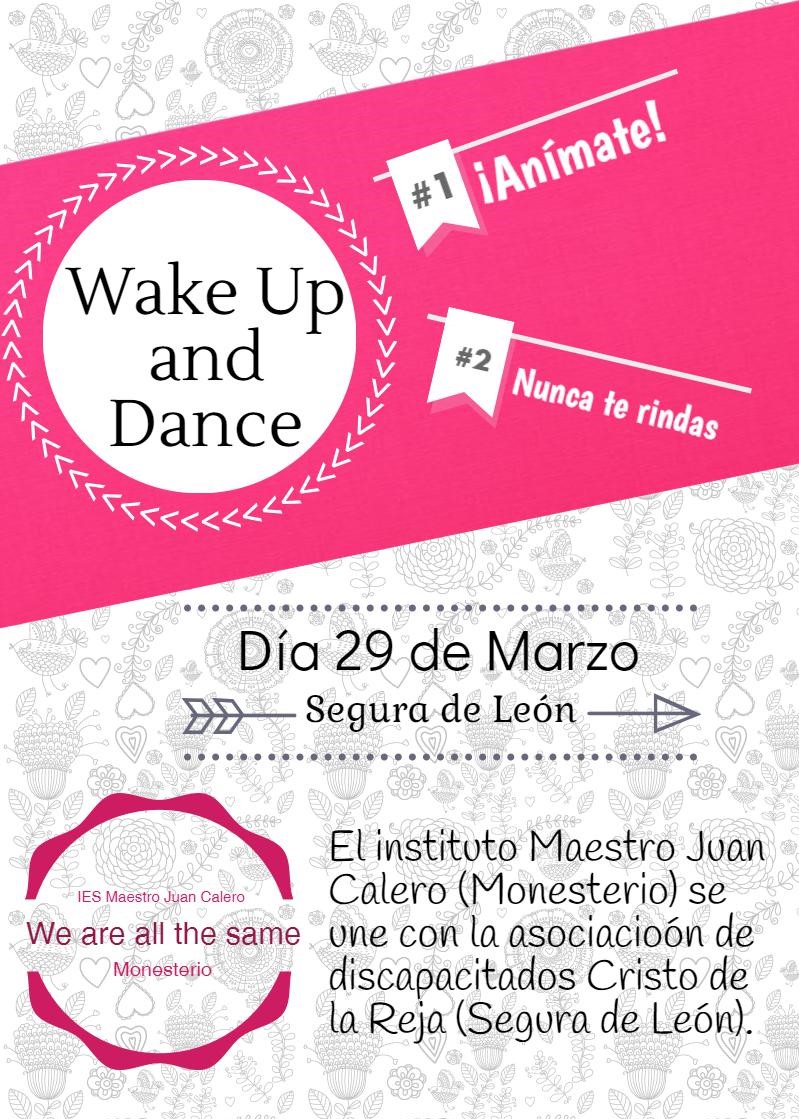 